Publicado en Madrid el 22/11/2022 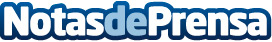 Atos firma un importante contrato con Siemens IT para acelerar su transformación digitalOfrecerá servicios de próxima generación para apoyar la estrategia de la multinacional alemanaDatos de contacto:Jennifer620059329Nota de prensa publicada en: https://www.notasdeprensa.es/atos-firma-un-importante-contrato-con-siemens Categorias: Finanzas E-Commerce Recursos humanos Digital http://www.notasdeprensa.es